  苗栗縣立頭份國民中學辦理108年度上半年防災演練成果照片辦理時間:108年5月30日辦理地點:校園內辦理人數:1052成果照片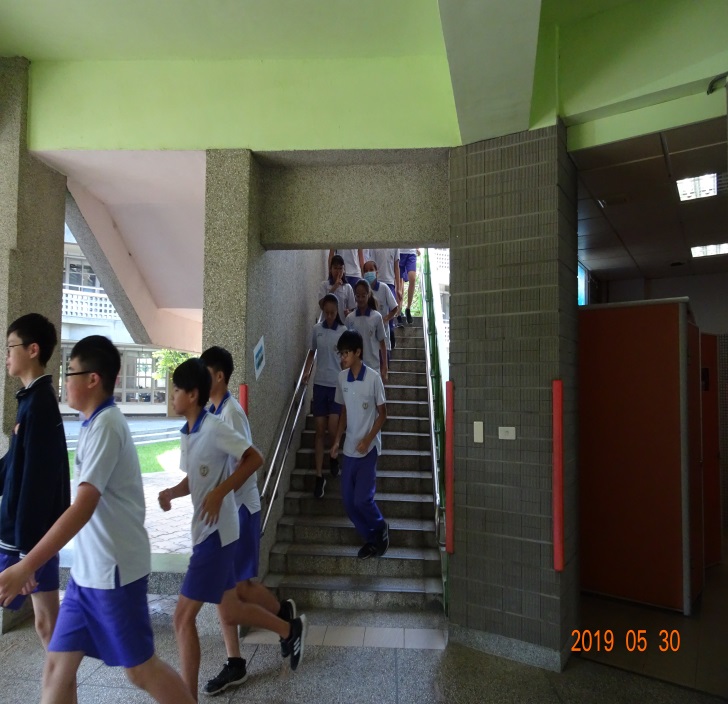 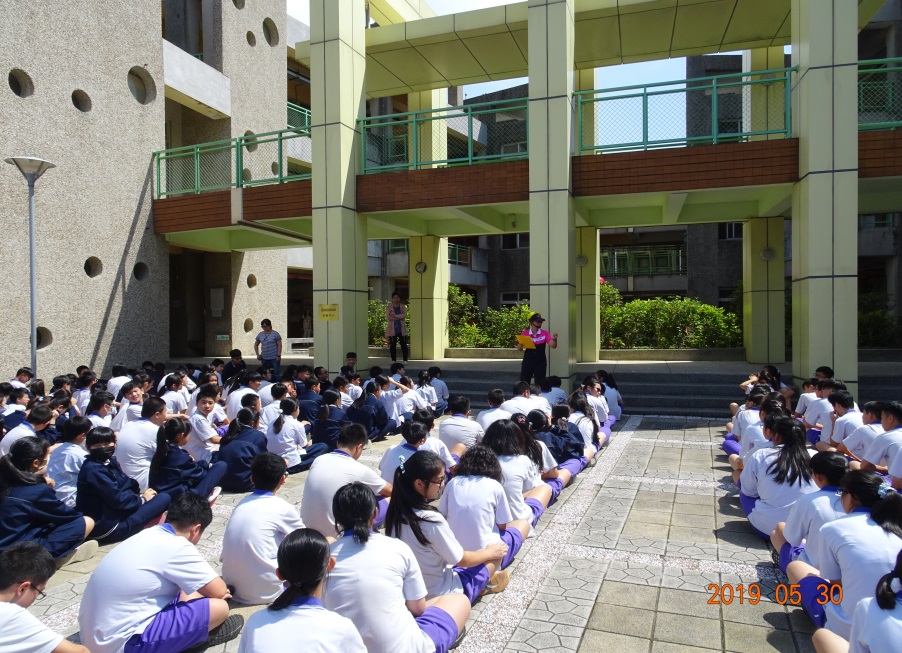 依逃生路線及和避難到達疏散區清點人數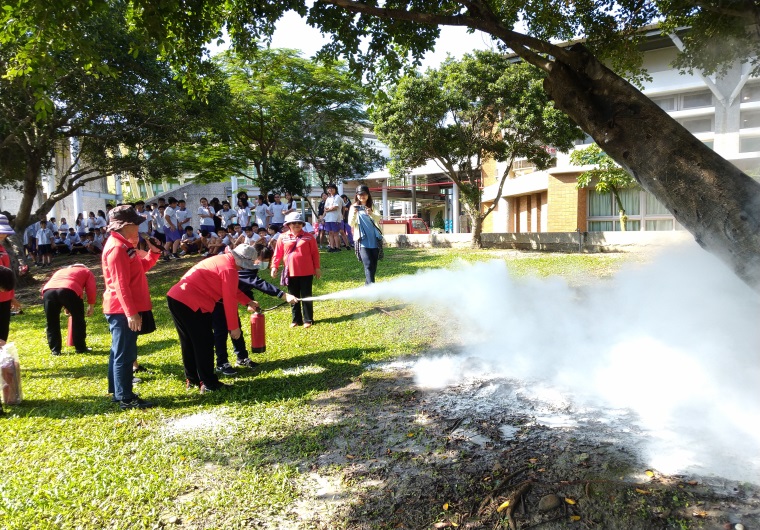 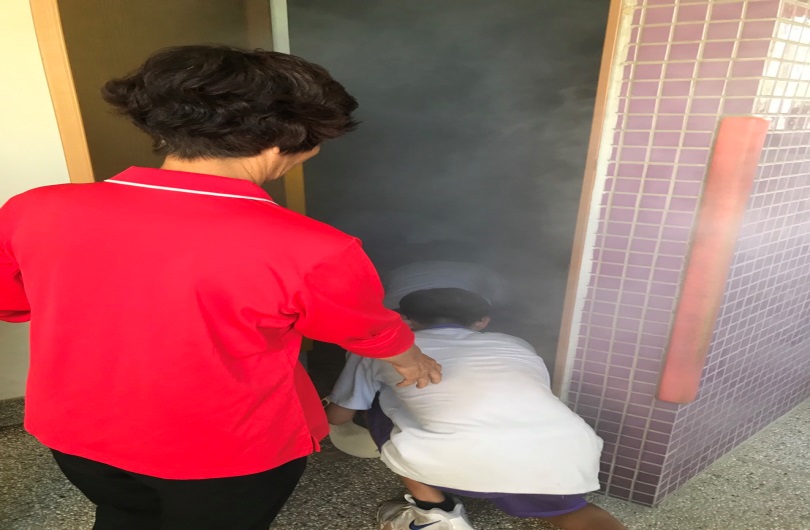 滅火器操作體驗煙霧